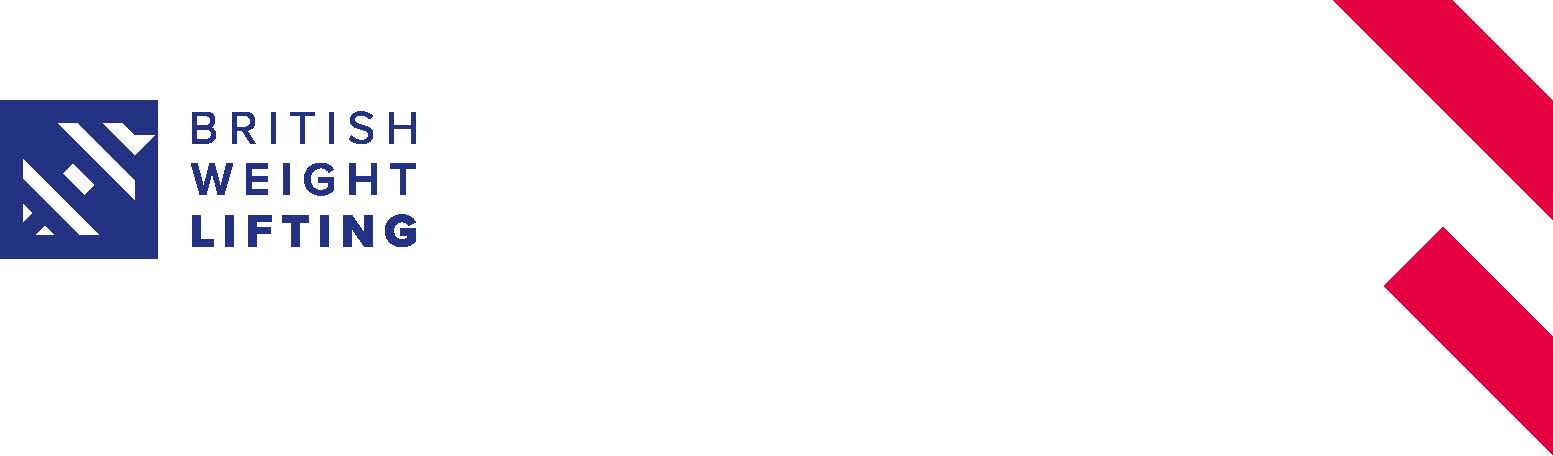 2020 Sports Aid & Backing the Best Application (Weightlifting)Please return this form to stuart.martin@britishweightlifting.org by 13:00, 06/12/2020. Athletes will be informed of the outcome of their application by Friday 09/12/2020 at 13:00.Essential requirements;Athlete must be between 13-20 years old in full-time Secondary, Further or Higher education in EnglandAthlete should have lifted a total >90% CWPS in a BWL Sport 80 Competition between 01/09/2019 – 01/11/2020Athlete must be a member of a BWL Pathway Squad A current Member of British Weight Lifting and eligible to compete for Great BritainIndividuals on DiSE or in receipt of a TASS awards are not eligible for Sports AidIndividuals on DiSE or in receipt of a TASS award are eligible for Backing the bestPersonal informationPersonal Coach’s informationPersonal Vision & MissionPlease briefly outline your personal Vision & Mission for both Weightlifting and your future profession;Would you like to apply for Backing the best in addition to sports aid?Is your family’s combined Household income less than £55,000 per annum? Yes / No Full NameDate of BirthFull AddressPersonal Contact numberPersonal Contact EmailBWL Membership NumberClub RepresentedCoach’s NameCoach’s Email AddressWhat is your Vision (no more than 50 words)? I.e. when you retire from weightlifting what would you like to have achieved?What are your sporting and academic Goals for 2021? (no more than 100 words)